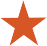 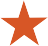 CRAIGMHORLodge & CourtyardHealth QuestionnaireTO BE COMPLETED BY THE LEAD GUEST ON  BEHALF OF THE ENTIRE PARTYTo protect our guests & team, we are asking all customers who come to stay at Craigmhor Lodge & Courtyard to check if they need to be self-isolating due to Covid-19. If you should be in self-isolation, we ask that you do not travel to Craigmhor Lodge & Courtyard. All records will be stored in line with GDPR rules/procedures.CRAIGMHORLodge & CourtyardHealth QuestionnaireTO BE COMPLETED BY THE LEAD GUEST ON  BEHALF OF THE ENTIRE PARTYTo protect our guests & team, we are asking all customers who come to stay at Craigmhor Lodge & Courtyard to check if they need to be self-isolating due to Covid-19. If you should be in self-isolation, we ask that you do not travel to Craigmhor Lodge & Courtyard. All records will be stored in line with GDPR rules/procedures.CRAIGMHORLodge & CourtyardHealth QuestionnaireTO BE COMPLETED BY THE LEAD GUEST ON  BEHALF OF THE ENTIRE PARTYTo protect our guests & team, we are asking all customers who come to stay at Craigmhor Lodge & Courtyard to check if they need to be self-isolating due to Covid-19. If you should be in self-isolation, we ask that you do not travel to Craigmhor Lodge & Courtyard. All records will be stored in line with GDPR rules/procedures.CRAIGMHORLodge & CourtyardHealth QuestionnaireTO BE COMPLETED BY THE LEAD GUEST ON  BEHALF OF THE ENTIRE PARTYTo protect our guests & team, we are asking all customers who come to stay at Craigmhor Lodge & Courtyard to check if they need to be self-isolating due to Covid-19. If you should be in self-isolation, we ask that you do not travel to Craigmhor Lodge & Courtyard. All records will be stored in line with GDPR rules/procedures.CRAIGMHORLodge & CourtyardHealth QuestionnaireTO BE COMPLETED BY THE LEAD GUEST ON  BEHALF OF THE ENTIRE PARTYTo protect our guests & team, we are asking all customers who come to stay at Craigmhor Lodge & Courtyard to check if they need to be self-isolating due to Covid-19. If you should be in self-isolation, we ask that you do not travel to Craigmhor Lodge & Courtyard. All records will be stored in line with GDPR rules/procedures.CRAIGMHORLodge & CourtyardHealth QuestionnaireTO BE COMPLETED BY THE LEAD GUEST ON  BEHALF OF THE ENTIRE PARTYTo protect our guests & team, we are asking all customers who come to stay at Craigmhor Lodge & Courtyard to check if they need to be self-isolating due to Covid-19. If you should be in self-isolation, we ask that you do not travel to Craigmhor Lodge & Courtyard. All records will be stored in line with GDPR rules/procedures.CRAIGMHORLodge & CourtyardHealth QuestionnaireTO BE COMPLETED BY THE LEAD GUEST ON  BEHALF OF THE ENTIRE PARTYTo protect our guests & team, we are asking all customers who come to stay at Craigmhor Lodge & Courtyard to check if they need to be self-isolating due to Covid-19. If you should be in self-isolation, we ask that you do not travel to Craigmhor Lodge & Courtyard. All records will be stored in line with GDPR rules/procedures.Covid-19 Customer Health Questionnaire (Lead Guest)Covid-19 Customer Health Questionnaire (Lead Guest)Covid-19 Customer Health Questionnaire (Lead Guest)Covid-19 Customer Health Questionnaire (Lead Guest)Covid-19 Customer Health Questionnaire (Lead Guest)Covid-19 Customer Health Questionnaire (Lead Guest)Covid-19 Customer Health Questionnaire (Lead Guest)Name:Name:Mobile No:Mobile No:Email:Email:QuestionnaireQuestionnaireQuestionnaireQuestionnaireYesYesNoDoes anyone in your party currently have, or has been diagnosed in the past as having Covid-19?Does anyone in your party currently have, or has been diagnosed in the past as having Covid-19?Does anyone in your party currently have, or has been diagnosed in the past as having Covid-19?Does anyone in your party currently have, or has been diagnosed in the past as having Covid-19?Are you travelling to Pitlochry from an area currently in Lockdown?Are you travelling to Pitlochry from an area currently in Lockdown?Are you travelling to Pitlochry from an area currently in Lockdown?Are you travelling to Pitlochry from an area currently in Lockdown?Has any of your party travelled abroad in the last 14 days?Has any of your party travelled abroad in the last 14 days?Has any of your party travelled abroad in the last 14 days?Has any of your party travelled abroad in the last 14 days?If yes, please state where:If yes, please state where:If yes, please state where:If yes, please state where:If yes, please state where:If yes, please state where:If yes, please state where:Dates of travel:Dates of travel:Dates of travel:Dates of travel:Dates of travel:Dates of travel:Dates of travel:Has anyone in your party displayed any of the symptoms of Covid-19 in the last 14 days?Has anyone in your party displayed any of the symptoms of Covid-19 in the last 14 days?Has anyone in your party displayed any of the symptoms of Covid-19 in the last 14 days?Has anyone in your party displayed any of the symptoms of Covid-19 in the last 14 days?Has anyone in your party displayed any of the symptoms of Covid-19 in the last 14 days?Has anyone in your party displayed any of the symptoms of Covid-19 in the last 14 days?Has anyone in your party displayed any of the symptoms of Covid-19 in the last 14 days?f persistent coughingf persistent coughingf persistent coughingf persistent coughingf loss of taste or smellf loss of taste or smellf loss of taste or smellf loss of taste or smellf high temperaturef high temperaturef high temperaturef high temperatureDoes anyone in your party live in the same household as someone, or have been in close contact with someone, who has displayed symptoms of Covid-19 in the last 14 days or who has a confirmed case of Covid-19?Does anyone in your party live in the same household as someone, or have been in close contact with someone, who has displayed symptoms of Covid-19 in the last 14 days or who has a confirmed case of Covid-19?Does anyone in your party live in the same household as someone, or have been in close contact with someone, who has displayed symptoms of Covid-19 in the last 14 days or who has a confirmed case of Covid-19?Does anyone in your party live in the same household as someone, or have been in close contact with someone, who has displayed symptoms of Covid-19 in the last 14 days or who has a confirmed case of Covid-19?NOTE: When you come to stay, please ensure you follow the guidelines laid out in our Craigmhor Lodge & Courtyard Covid-19 Charter and follow social distancing guidelines when out and about in the area.I confirm that the information provided is accurate to the best of your knowledge and hereby give consent for the information to be shared with Craigmhor Lodge & Courtyard and the NHS/ Government to assist with “Track & Trace/ Test & Protect” enquiries where requested. In addition, you agree to comply with all hygiene procedures while present on the premises.NOTE: When you come to stay, please ensure you follow the guidelines laid out in our Craigmhor Lodge & Courtyard Covid-19 Charter and follow social distancing guidelines when out and about in the area.I confirm that the information provided is accurate to the best of your knowledge and hereby give consent for the information to be shared with Craigmhor Lodge & Courtyard and the NHS/ Government to assist with “Track & Trace/ Test & Protect” enquiries where requested. In addition, you agree to comply with all hygiene procedures while present on the premises.NOTE: When you come to stay, please ensure you follow the guidelines laid out in our Craigmhor Lodge & Courtyard Covid-19 Charter and follow social distancing guidelines when out and about in the area.I confirm that the information provided is accurate to the best of your knowledge and hereby give consent for the information to be shared with Craigmhor Lodge & Courtyard and the NHS/ Government to assist with “Track & Trace/ Test & Protect” enquiries where requested. In addition, you agree to comply with all hygiene procedures while present on the premises.NOTE: When you come to stay, please ensure you follow the guidelines laid out in our Craigmhor Lodge & Courtyard Covid-19 Charter and follow social distancing guidelines when out and about in the area.I confirm that the information provided is accurate to the best of your knowledge and hereby give consent for the information to be shared with Craigmhor Lodge & Courtyard and the NHS/ Government to assist with “Track & Trace/ Test & Protect” enquiries where requested. In addition, you agree to comply with all hygiene procedures while present on the premises.NOTE: When you come to stay, please ensure you follow the guidelines laid out in our Craigmhor Lodge & Courtyard Covid-19 Charter and follow social distancing guidelines when out and about in the area.I confirm that the information provided is accurate to the best of your knowledge and hereby give consent for the information to be shared with Craigmhor Lodge & Courtyard and the NHS/ Government to assist with “Track & Trace/ Test & Protect” enquiries where requested. In addition, you agree to comply with all hygiene procedures while present on the premises.NOTE: When you come to stay, please ensure you follow the guidelines laid out in our Craigmhor Lodge & Courtyard Covid-19 Charter and follow social distancing guidelines when out and about in the area.I confirm that the information provided is accurate to the best of your knowledge and hereby give consent for the information to be shared with Craigmhor Lodge & Courtyard and the NHS/ Government to assist with “Track & Trace/ Test & Protect” enquiries where requested. In addition, you agree to comply with all hygiene procedures while present on the premises.NOTE: When you come to stay, please ensure you follow the guidelines laid out in our Craigmhor Lodge & Courtyard Covid-19 Charter and follow social distancing guidelines when out and about in the area.I confirm that the information provided is accurate to the best of your knowledge and hereby give consent for the information to be shared with Craigmhor Lodge & Courtyard and the NHS/ Government to assist with “Track & Trace/ Test & Protect” enquiries where requested. In addition, you agree to comply with all hygiene procedures while present on the premises.Print Name:Signature:Date:Date: